Name of Journal: WORL JOURNAL OF GASTROENTEROLOGY ENDOSCOPY Manuscript NO: 37285Manuscript Type: OBSERVATIONAL STUDYTitle: Endoscopic ultrasound-guided drainage of pancreatic walled-off necrosis using self-expanding metal stents without fluoroscopyBraden B et al. EUS-guided metal stent placement without X-ray Barbara Braden, Professor, Andreas Koutsoumpas, MD, Michael A Silva1, MD, Zahir Soonawalla1, MD, Christoph F Dietrich2, ProfessorBiostatistics statementThe statistical methods of this study were reviewed by Prof. Dr. Barbara Braden, Department of Gastroenterology, John Radcliffe Hospital, Oxford, UKBarbara Braden, Oxford, UK 18/02/2018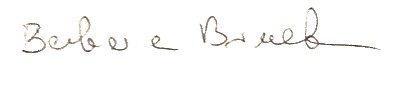 Professor Barbara Braden MD PhD FEBGTranslational Gastroenterology UnitOxford University Hospitals NHS Foundation TrustHeadley WayOxford, UKOX3 9 DU